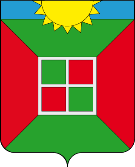 Собрание представителей городского поселения Смышляевкамуниципального района Волжский Самарской областиТретьего созываРЕШЕНИЕ«22» ноября 2018 года                                                                            № 203/44Об утверждении Реестра должностей муниципальной службы Администрации городского поселения Смышляевка муниципального Района Волжский Самарской области.  В соответствии с  Федеральным законом «Об общих принципах организации местного самоуправления в Российской Федерации» от 06.10.2003г. №131-ФЗ, Федеральным законом от 02.03.2007 года №25-ФЗ «О муниципальной службе в Российской Федерации», Законом Самарской области от 09.10.2007 года №96-ГД «О муниципальной службе в Самарской области» и Уставом городского поселения Смышляевка, Собрание представителей городского поселения Смышляевка муниципального района Волжский Самарской области  РЕШИЛО:  -  Утвердить Реестр должностей муниципальной службы Администрации городского поселения Смышляевка муниципального района Волжский Самарской области (Приложение).Решение Собрания представителей городского поселения Смышляевка муниципального района Волжский Самарской области об утверждении Реестра должностей муниципальной службы в Администрации городского поселения Смышляевка муниципального района Волжский Самарской области от 15.09.2011 года №117/12 теряет силу с 01.01.2019 года. 3. Настоящее Решение вступает в силу с 01.01.2019 года. 4. Опубликовать настоящее Решение в газете «Мой поселок» и на официальном сайте Администрации городского поселения Смышляевка.  Глава городского поселения Смышляевка  муниципального района Волжский  Самарской области                                                                               В.М.Брызгалов  Председатель Собрания представителей  городского поселения Смышляевка  муниципального района Волжский  Самарской области                                                                                С.В.СолдатовПриложениек Решению Собрания представителейгородского поселения Смышляевкаот «22» ноября 2018 г. № 203/44РЕЕСТРдолжностей муниципальной службы в Администрации городского поселения Смышляевка муниципального района ВолжскийСамарской областиРАЗДЕЛ  I                     Перечень должностей муниципальной службы                                        в Администрации, Избирательной комиссии                                             городского поселения Смышляевка1.1   Перечень должностей муниципальной службы категории «руководители» в    Администрации городского поселения Смышляевка, замещаемых на срок полномочий Главы городского поселенияВысшие должности муниципальной службыПервый заместитель Главы Администрации городского поселения;Заместитель Главы Администрации городского поселения;Заместитель Главы Администрации городского поселения по экономике и финансам.1.2   Перечень должностей муниципальной службы категории «помощники,        советники» в Администрации городского поселения, замещаемых на срок          полномочий Главы городского поселенияВысшие должности муниципальной службыСоветник Главы Администрации городского поселения;Помощник Главы Администрации городского поселения;1.3   Перечень должностей муниципальной службы категории «руководители» в Администрации, аппарате Избирательной комиссии городского поселения, учреждаемых для обеспечения исполнения полномочий органа местного самоуправления и замещаемых без ограничения срока полномочийВысшие должности муниципальной службыРуководитель комитета, управления;Заместитель руководителя комитета, управления;Главные должности муниципальной службыНачальник отдела, инспекции, службы, председатель комиссии;Заместитель начальника, инспекции, службы, председателя комиссии;1.4    Перечень должностей муниципальной службы категории «специалисты» в Администрации, аппарате Избирательной комиссии городского поселения, учреждаемых для обеспечения исполнения полномочий органов местного самоуправления и замещаемых без ограничения срока полномочийВедущие должности муниципальной службыЗаведующий сектором;Главный специалист;Старшие должности муниципальной службыВедущий специалист;Специалист I категории.1.5    Перечень должностей муниципальной службы категории         «обеспечивающие специалисты» в Администрации, аппарате                Избирательной комиссии городского поселения, учреждаемых для         обеспечения исполнения полномочий органа местного самоуправления и             замещаемых без ограничения срока полномочийМладшие должности муниципальной службыСпециалист II категории;Специалист.РАЗДЕЛ II         Перечень должностей муниципальной службы в                                Собрании  Представителей городского поселения                                  Смышляевка муниципального района Волжский                             Самарской области2.1    Перечень должностей муниципальной службы категории «руководители» в Собрании Представителей городского поселения Смышляевка  муниципального района Волжский, учреждаемых для обеспечения исполнения полномочий органа местного самоуправления и замещаемых без ограничения срока полномочийВысшие должности муниципальной службыРуководитель аппарата;Председатель Контрольно-счетного органа городского поселения.Главные должности муниципальной службыНачальник отдела;Заместитель начальника отдела;2.2     Перечень должностей муниципальной службы категории «специалисты»          в Собрании Представителей городского поселения Смышляевка,          учреждаемых для обеспечения исполнения полномочий органа местного          самоуправления и замещаемых без ограничения срока полномочийВедущие должности муниципальной службыГлавный специалист;Старшие должности муниципальной службыВедущий специалист;Специалист I категории;2.3  Перечень должностей муниципальной службы категории   «обеспечивающие специалисты» в Собрании Представителей городского поселения    Смышляевка, учреждаемых для обеспечения исполнения полномочий органа местного самоуправления и замещаемых без ограничения срока полномочийМладшие должности муниципальной службыСпециалист II категории;Специалист.	 Допускается двойное наименование должностей муниципальной службы в органах местного самоуправления Самарской области. Такое сочетание наименования должностей муниципальной службы с наименованием другой должности следует считать наименованием должности муниципальной службы.В случае если двойное наименование состоит из наименований должностей муниципальной службы, отнесенных к различным категориям и (или) группам должностей муниципальной службы, категория и (или) группа должности муниципальной службы с двойным наименованием определяется по категории и (или) группе должности муниципальной службы, наименование которой стоит первым в двойном наименовании.